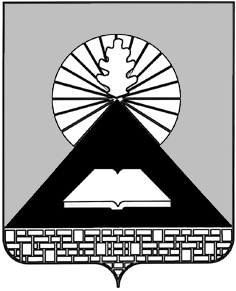 Российская ФедерацияРостовская областьПРЕДСЕДАТЕЛЬ ГОРОДСКОЙ ДУМЫ – ГЛАВА ГОРОДА НОВОШАХТИНСКАПОСТАНОВЛЕНИЕ24 декабря 2020 года                                                                                       № 15О назначении общественных обсужденийпо проекту внесения изменений  в проект планировки и межевания территории (магистральный водовод)В соответствии со статьями 5.1, 45, 46 Градостроительного кодекса Российской Федерации, Федеральным законом от 06.10.2003 №131-ФЗ «Об общих принципах организации местного самоуправления в Российской Федерации», руководствуясь Уставом муниципального образования «Город Новошахтинск» и решением Новошахтинской городской Думы от 08.07.2020                   № 158 «Об утверждении Порядка организации и проведения публичных слушаний, общественных обсуждений по вопросам градостроительной деятельности на территории муниципального образования «Город Новошахтинск»ПОСТАНОВЛЯЮ:1. Назначить общественные обсуждения  (инициатор общественных об-суждений – Глава Администрации города) по проекту  внесения изменений в проект планировки и межевания территории для реконструкции линейного объекта (магистрального водовода): «Реконструкция магистрального водовода г. Новошахтинска Ростовской области от участка «Водострой» до насосной станции № 2» (далее – проект).  2. Общественные обсуждения провести посредством официального сайта Администрации города Новошахтинска в сети Интернет (далее – Сайт) (подраздел «Общественные обсуждения по проектам планировки и (или) межевания территорий и проектам по внесению в них изменений» подраздела «Общественные обсуждения» раздела «Жителю») и разместить проект на Сайте.            3. Установить срок проведения общественных обсуждений со дня оповещения жителей муниципального образования «Город Новошахтинск» о проведении общественных обсуждений до дня официального опубликования заключения общественных обсуждений – не менее одного месяца, с 24.12.2020 по 25.01.2021.4. Поручить организацию и проведение общественных обсуждений комиссии по подготовке проекта правил землепользования и застройки муниципального образования «Город Новошахтинск» и проектов по внесению в них изменений.	  5. Настоящее постановление вступает в силу со дня его подписания и подлежит официальному опубликованию и размещению на официальном сайте Администрации города Новошахтинска в сети Интернет (в том числе в подразделе «Общественные обсуждения» раздела «Жителю»).	  6. Контроль за исполнением настоящего постановления оставляю за собой.Председатель городской Думы–глава города Новошахтинска						      Ю.В. Ушанев									